БИАТЛОН 2015Пестречинская МО РОГО ДОСААФ РТ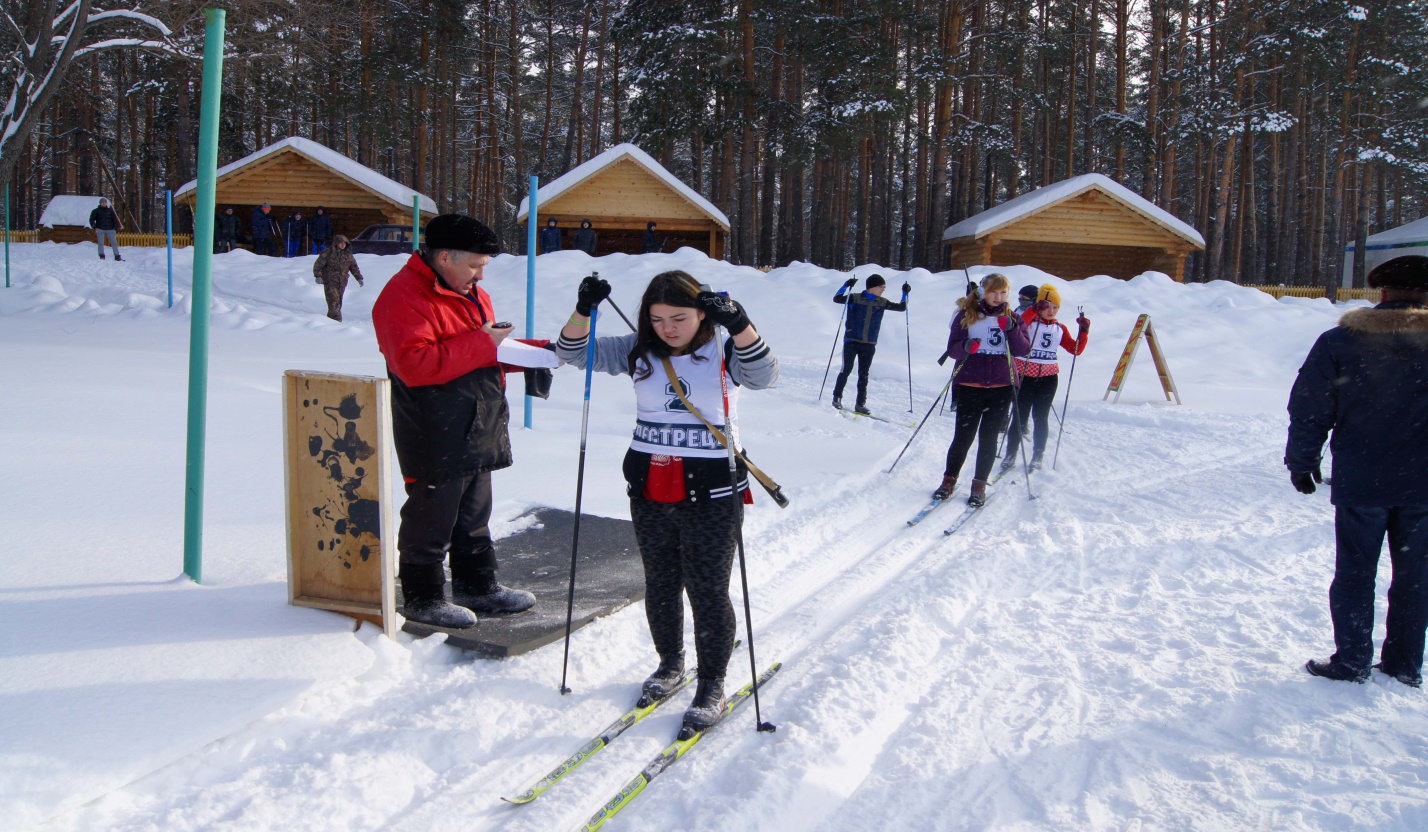 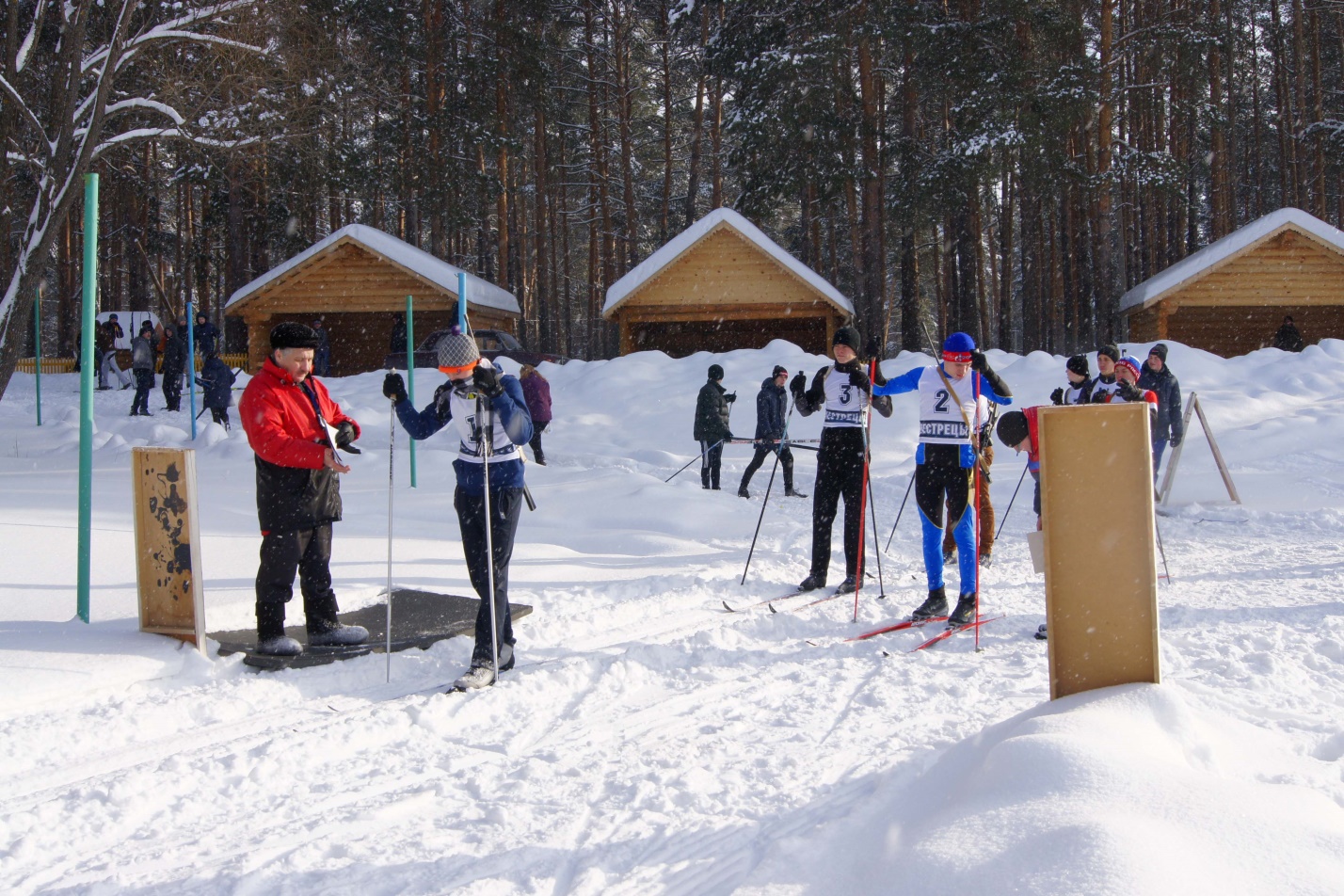 